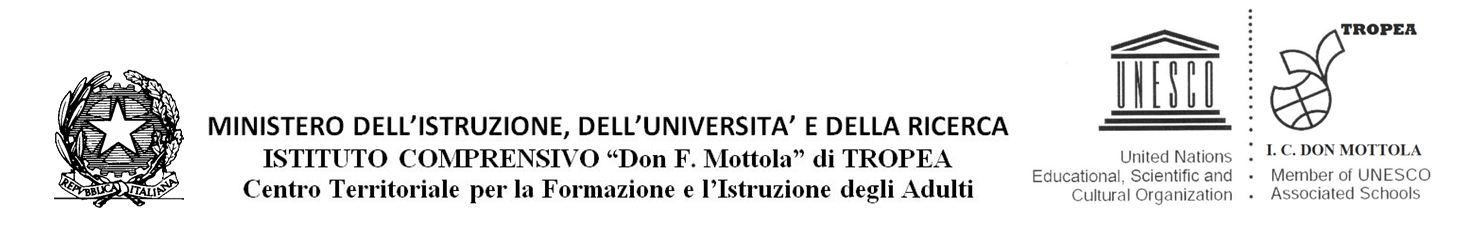 Valutazione elaborato proposto dagli alunni (O.M. n° 9 del 16/05/2020 art. 6)Alunno ___________________	Classe ___________	Plesso _______________________La valutazione dell’elaborato proposto dal candidato tiene conto dei seguenti criteri:a)	originalità dei contenuti;b)	coerenza con l’argomento assegnato;c)	chiarezza espositiva e capacità di presentazione dell’elaboratoSulla base di quanto di seguito riportato:Il voto finale, dato dalla media dei tre indicatori, è pari a ______/10L’elaborato è stato consegnato dall’alunno in data ___________________, la discussione dello stesso è avvenuta, davanti al consiglio di classe in modalità telematica, il giorno _______________.Tropea lì ____/06/2020Il segretario verbalizzante					Il presidente del consiglio di classe_________________________				________________________________Originalità dei contenutiIndicatoreVoto Voto L’elaborato proposto presenta caratteristiche di elevata originalità9-10L’elaborato proposto presenta caratteristiche di buona originalità7-8L’elaborato proposto presenta caratteristiche di discreta originalità5-6L’elaborato proposto presenta caratteristiche di sufficiente originalità3-4L’elaborato proposto presenta caratteristiche di superficiale originalità2L’elaborato proposto non presenta alcuna forma di originalità1Coerenza con l’argomento assegnatoIndicatoreVoto L’elaborato proposto è pienamente coerente con l’argomento assegnato9-10L’elaborato proposto presenta è coerente con l’argomento assegnato7-8L’elaborato proposto è discretamente coerente con l’argomento assegnato5-6L’elaborato proposto è sufficientemente coerente con l’argomento assegnato3-4L’elaborato proposto è non sufficientemente coerente con l’argomento assegnato2L’elaborato proposto non è coerente con l’argomento assegnato1Chiarezza espositiva e capacità di presentazione dell’elaboratoIndicatoreVoto Sa organizzare il discorso con competenza e padronanza, manifestando una rielaborazione personale 10Sa organizzare il discorso con padronanza. Espone con sicurezza, proprietà e correttezza di linguaggio; 9Si esprime con coerenza. E' autonomo nella scelta e nell'articolazione degli argomenti. 8Possiede le conoscenze fondamentali; tratta gli argomenti in modo sostanzialmente corretto, tendendo però a una semplificazione delle procedure e/o argomentazioni; 7Possiede conoscenze essenziali. Espone con sufficiente chiarezza, in alcuni casi in maniera solo mnemonica. 6Conosce i contenuti in modo incompleto ed approssimativo; 5Possiede conoscenze gravemente lacunose e non è in grado di esporle.4